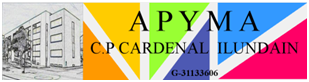 CONVOCATORIA A LA JUNTA GENERAL ORDINARIA DE LA APYMA DEL C.P.E.I.P CARDENAL ILUNDÁIN.Se convoca a todos los socios y socias de la APYMA del C.P.E.I.P. Cardenal Ilundáin, de Pamplona, a la Junta General Ordinaria, que tendrá lugar el LUNES DÍA 16 DE DICIEMBRE, a las 16:45 horas, en  primera convocatoria  y 17:00 horas en segunda convocatoria. Tendrá lugar en la SALA MULTIUSOS del Colegio Cardenal Ilundáin, Marcelo Celayeta, 117, con el siguiente:ORDEN DEL DÍASERVICIO COMEDORRendición de cuentas del Servicio de Comedor, del curso escolar 2018/2019 por parte de Ausolan. Aprobación del ejercicio económico del Servicio Comedor, correspondiente al curso escolar 2018/2019. Ruegos y Preguntas acerca del Servicio de ComedorMEMORIA DE ACTIVIDADES Y ECONÓMICA DE LA APYMA. CURSO 2018/2019.Presentación Memoria de Actividades ExtraescolaresAcciones de la APYMA y participación en Federaciones y Consejos.Incidencias significativas.Presentación Memoria Económica APROBACIÓN DEL EJERCICIO ECONÓMICO del curso escolar 2018/2019PERSONAS VOLUNTARIAS EN LA APYMA. PROYECTOS DE TRABAJORUEGOS Y PREGUNTAS 